Διανομή ρόλων (με τη σειρά εμφάνισης)Παρακαλούμε όπως δηλωθούν οι ρόλοι, τα ονοματεπώνυμα των παιδιών και τα τμήματά τους ως το παράδειγμα που ακολουθεί:Δον Φουέγκο: Ανδρέας Γεωργίου, Γ1Με την υποβολή του παρόντος εντύπου, βεβαιώνω πως η συμμετοχή του Σχολείου μας συνάδει με τους όρους της Προκήρυξης των 34ων Παγκύπριων Σχολικών Αγώνων Θεάτρου, όπως αυτή ανακοινώθηκε από το Υπουργείο Παιδείας και Πολιτισμού και το Θεατρικό Οργανισμό Κύπρου και πως συνάδει με τους κανόνες πνευματικής ιδιοκτησίας.  Νοείται ότι αποδεχόμαστε όλα όσα αναφέρονται στην εν λόγω Προκήρυξη.Ονοματεπώνυμο Υπεύθυνου για την θεατρική παράσταση: Τηλ. Επικοινωνίας: _________________E-mail: _______________Ονοματεπώνυμο Διευθυντή/ντριας: Ημερομηνία:Επικοινωνία και ΕνημέρωσηΠαρακαλούμε όσοι επιθυμούν να λαμβάνουν ενημέρωση για τα διαδικαστικά θέματα των Αγώνων να δηλώσουν πιο κάτω ονοματεπώνυμο και  ηλεκτρονικής διεύθυνσηΟνοματεπώνυμο				E-mailΗ παρούσα αίτηση μαζί με το αντίγραφο του θεατρικού κειμένου που θα ανεβάσει το σχολείο αποστέλλεται ταχυδρομικά στη διεύθυνση που ακολουθεί:κ. Σπύρο Αντωνέλλο, Πρώτο Λειτουργό ΕκπαίδευσηςΠρόεδρο Ειδικής Επιτροπής ΥΠΠΑΝ – ΘΟΚ για το Θέατρο στη Μέση Γενική Εκπαίδευση (ΜΓΕ).Τομέας  Πολιτισμού και Αθλητισμού ΜΓΕΚίμωνος και Θουκυδίδου, 1434, Λευκωσία.Προςnmourouzi@thoc.org.cyΔήλωση Συμμετοχής & Αναλυτικά Στοιχεία Σχολείουπαρακαλούμε όπως υποβληθεί ηλεκτρονικά, δακτυλογραφημένη [όχι μόνο κεφαλαία γράμματα] μέχρι 25 Νοεμβρίου 2022Επίσημη Ονομασία Σχολείου: Έργο: Συγγραφέας:Δημιουργικοί Συντελεστές ΠαράστασηςΜετάφραση (αν υπάρχει): Διασκευή (αν υπάρχει):Σκηνοθεσία:Σκηνικά:Κοστούμια:Μουσική/Μουσική επιμέλεια:ΧορογραφίαΆλλο (προσδιορίστε)Προςnmourouzi@thoc.org.cyΔήλωση Συμμετοχής & Αναλυτικά Στοιχεία Σχολείουπαρακαλούμε όπως υποβληθεί ηλεκτρονικά, δακτυλογραφημένη [όχι μόνο κεφαλαία γράμματα] μέχρι 25 Νοεμβρίου 2022Επίσημη Ονομασία Σχολείου: Έργο: Συγγραφέας:Δημιουργικοί Συντελεστές ΠαράστασηςΜετάφραση (αν υπάρχει): Διασκευή (αν υπάρχει):Σκηνοθεσία:Σκηνικά:Κοστούμια:Μουσική/Μουσική επιμέλεια:ΧορογραφίαΆλλο (προσδιορίστε)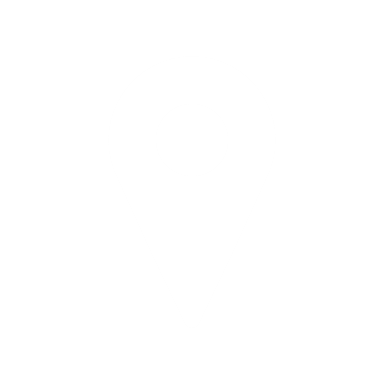 Γρηγόρη Αυξεντίου 91096 ΛευκωσίαΠροςnmourouzi@thoc.org.cyΔήλωση Συμμετοχής & Αναλυτικά Στοιχεία Σχολείουπαρακαλούμε όπως υποβληθεί ηλεκτρονικά, δακτυλογραφημένη [όχι μόνο κεφαλαία γράμματα] μέχρι 25 Νοεμβρίου 2022Επίσημη Ονομασία Σχολείου: Έργο: Συγγραφέας:Δημιουργικοί Συντελεστές ΠαράστασηςΜετάφραση (αν υπάρχει): Διασκευή (αν υπάρχει):Σκηνοθεσία:Σκηνικά:Κοστούμια:Μουσική/Μουσική επιμέλεια:ΧορογραφίαΆλλο (προσδιορίστε)Προςnmourouzi@thoc.org.cyΔήλωση Συμμετοχής & Αναλυτικά Στοιχεία Σχολείουπαρακαλούμε όπως υποβληθεί ηλεκτρονικά, δακτυλογραφημένη [όχι μόνο κεφαλαία γράμματα] μέχρι 25 Νοεμβρίου 2022Επίσημη Ονομασία Σχολείου: Έργο: Συγγραφέας:Δημιουργικοί Συντελεστές ΠαράστασηςΜετάφραση (αν υπάρχει): Διασκευή (αν υπάρχει):Σκηνοθεσία:Σκηνικά:Κοστούμια:Μουσική/Μουσική επιμέλεια:ΧορογραφίαΆλλο (προσδιορίστε)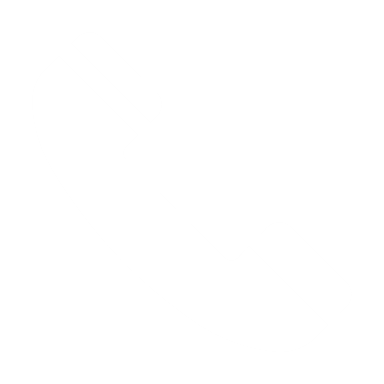 22864321Προςnmourouzi@thoc.org.cyΔήλωση Συμμετοχής & Αναλυτικά Στοιχεία Σχολείουπαρακαλούμε όπως υποβληθεί ηλεκτρονικά, δακτυλογραφημένη [όχι μόνο κεφαλαία γράμματα] μέχρι 25 Νοεμβρίου 2022Επίσημη Ονομασία Σχολείου: Έργο: Συγγραφέας:Δημιουργικοί Συντελεστές ΠαράστασηςΜετάφραση (αν υπάρχει): Διασκευή (αν υπάρχει):Σκηνοθεσία:Σκηνικά:Κοστούμια:Μουσική/Μουσική επιμέλεια:ΧορογραφίαΆλλο (προσδιορίστε)Προςnmourouzi@thoc.org.cyΔήλωση Συμμετοχής & Αναλυτικά Στοιχεία Σχολείουπαρακαλούμε όπως υποβληθεί ηλεκτρονικά, δακτυλογραφημένη [όχι μόνο κεφαλαία γράμματα] μέχρι 25 Νοεμβρίου 2022Επίσημη Ονομασία Σχολείου: Έργο: Συγγραφέας:Δημιουργικοί Συντελεστές ΠαράστασηςΜετάφραση (αν υπάρχει): Διασκευή (αν υπάρχει):Σκηνοθεσία:Σκηνικά:Κοστούμια:Μουσική/Μουσική επιμέλεια:ΧορογραφίαΆλλο (προσδιορίστε)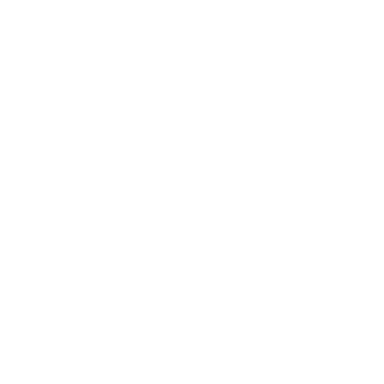 nmourouzi@thoc.org.cyΠροςnmourouzi@thoc.org.cyΔήλωση Συμμετοχής & Αναλυτικά Στοιχεία Σχολείουπαρακαλούμε όπως υποβληθεί ηλεκτρονικά, δακτυλογραφημένη [όχι μόνο κεφαλαία γράμματα] μέχρι 25 Νοεμβρίου 2022Επίσημη Ονομασία Σχολείου: Έργο: Συγγραφέας:Δημιουργικοί Συντελεστές ΠαράστασηςΜετάφραση (αν υπάρχει): Διασκευή (αν υπάρχει):Σκηνοθεσία:Σκηνικά:Κοστούμια:Μουσική/Μουσική επιμέλεια:ΧορογραφίαΆλλο (προσδιορίστε)Προςnmourouzi@thoc.org.cyΔήλωση Συμμετοχής & Αναλυτικά Στοιχεία Σχολείουπαρακαλούμε όπως υποβληθεί ηλεκτρονικά, δακτυλογραφημένη [όχι μόνο κεφαλαία γράμματα] μέχρι 25 Νοεμβρίου 2022Επίσημη Ονομασία Σχολείου: Έργο: Συγγραφέας:Δημιουργικοί Συντελεστές ΠαράστασηςΜετάφραση (αν υπάρχει): Διασκευή (αν υπάρχει):Σκηνοθεσία:Σκηνικά:Κοστούμια:Μουσική/Μουσική επιμέλεια:ΧορογραφίαΆλλο (προσδιορίστε)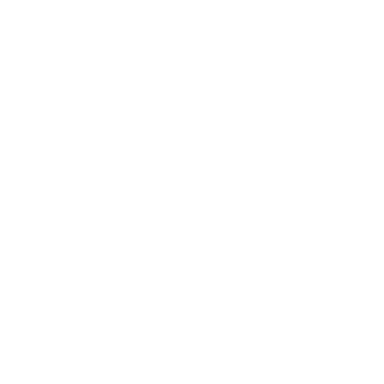 www.thoc.org.cyΠροςnmourouzi@thoc.org.cyΔήλωση Συμμετοχής & Αναλυτικά Στοιχεία Σχολείουπαρακαλούμε όπως υποβληθεί ηλεκτρονικά, δακτυλογραφημένη [όχι μόνο κεφαλαία γράμματα] μέχρι 25 Νοεμβρίου 2022Επίσημη Ονομασία Σχολείου: Έργο: Συγγραφέας:Δημιουργικοί Συντελεστές ΠαράστασηςΜετάφραση (αν υπάρχει): Διασκευή (αν υπάρχει):Σκηνοθεσία:Σκηνικά:Κοστούμια:Μουσική/Μουσική επιμέλεια:ΧορογραφίαΆλλο (προσδιορίστε)Προςnmourouzi@thoc.org.cyΔήλωση Συμμετοχής & Αναλυτικά Στοιχεία Σχολείουπαρακαλούμε όπως υποβληθεί ηλεκτρονικά, δακτυλογραφημένη [όχι μόνο κεφαλαία γράμματα] μέχρι 25 Νοεμβρίου 2022Επίσημη Ονομασία Σχολείου: Έργο: Συγγραφέας:Δημιουργικοί Συντελεστές ΠαράστασηςΜετάφραση (αν υπάρχει): Διασκευή (αν υπάρχει):Σκηνοθεσία:Σκηνικά:Κοστούμια:Μουσική/Μουσική επιμέλεια:ΧορογραφίαΆλλο (προσδιορίστε)